Westbury Sub Mendip Parish CouncilNOTICE OF VACANCY IN THE OFFICE OF COUNCILLOR FOR THE CIVIL PARISH OF WESTBURY SUB MENDIP.NOTICE IS HEREBY GIVEN that a Casual Vacancy exists in the Office of Councillor for the above civil parish.An election to fill the vacancy will be held if within fourteen days after the publication of this notice a request for such an election is made in writing to the Returning Officer, Mendip District Council, Cannards Grave Road, Shepton Mallet, Somerset BA4 5BTby TEN electors for the civil parish. (In computing any period of time for the purposes of this notice a Saturday, Sunday, Christmas Eve, Christmas Day, Good Friday or a Bank Holiday or day appointed for public thanksgiving or mourning, shall be disregarded.)If no such request in writing is received by the Returning Officer the vacancy will be filled by the Parish Council by co-option. Dated 03/07/2017Mark H SmithClerk to Westbury Sub Mendip Parish CouncilOrchardside, Mares Lane, Westbury Sub Mendip, Wells, BA5 1HXTel:01749 871 076email: clerk@westburysubmendip-pc.gov.ukwww.westburysubmendip-pc.gov.uk 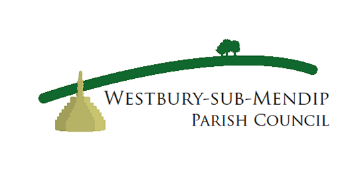 